SWUK Burn Care Operational Delivery Network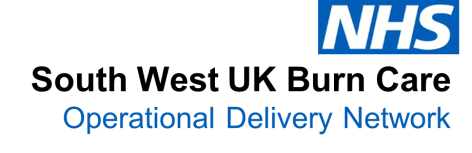 Burns Incident Reporting FormReferrer’s Details:Patient Details:Incident Details:Investigator Details:Investigator Findings:Please return this form to:  SWUKBurnsODN@nbt.nhs.uk Network Actions:Duty of Candour – Consequence CategoriesName of Reporting Clinician/Job Title*Reporting Clinicians e-mail*Reporting Clinicians Contact Tel No.*Name of Reporting Organisation*Date Report sent to InvestigatorName of Investigator/Job TitleName of Investigator’s OrganisationInvestigator’s E-mailPatient’s NHS Number*Patient’s NHS Number*DOB*Gender:Date of Incident*Time of Incident*Time of Incident*Location of Incident*Organisation(s) involved in Incident*Organisation(s) involved in Incident*If Ambulance or HEMS incident, please include this information:If Ambulance or HEMS incident, please include this information:If Ambulance or HEMS incident, please include this information:If Ambulance or HEMS incident, please include this information:Patient Report Form (PRF) No:Patient Report Form (PRF) No:Incident Details (please provide as much detail as possible including method of burn, size of burn,  time lines, organisation(s) concerned, team concerned):Incident Details (please provide as much detail as possible including method of burn, size of burn,  time lines, organisation(s) concerned, team concerned):Incident Details (please provide as much detail as possible including method of burn, size of burn,  time lines, organisation(s) concerned, team concerned):Incident Details (please provide as much detail as possible including method of burn, size of burn,  time lines, organisation(s) concerned, team concerned):Incident Details (please provide as much detail as possible including method of burn, size of burn,  time lines, organisation(s) concerned, team concerned):Incident Details (please provide as much detail as possible including method of burn, size of burn,  time lines, organisation(s) concerned, team concerned):Incident Details (please provide as much detail as possible including method of burn, size of burn,  time lines, organisation(s) concerned, team concerned):Main Concerns about the incident:Main Concerns about the incident:Main Concerns about the incident:Main Concerns about the incident:Main Concerns about the incident:Main Concerns about the incident:Main Concerns about the incident:Name of Reporting Clinician*Job TitleReporting Clinicians e-mail*Reporting Clinicians Contact Tel No.*Name of Reporting Organisation*Response to Concern(s):Feedback to persons involved (incl dates)Actions required or taken
(By whom and timescales)Duty of CandourIs there evidence that sub-optimal care has led to:See – Consequence Categories TableNo Harm				Minor Harm  	   	Significant Harm                  Considerable Harm  	         	Major Harm              	Catastrophic Harm    If YES, has Duty of Candour been fulfilled?	Yes  	No  By whom:  Actions required or taken
(By whom and timescales)RiskPlaced on Network Risk Register?		Yes   Risk No:  ……..	     No  	 Discussed at SWUK ODN Clinical Governance Meeting?    Yes   Date:  	    No      Consequence CategoryInterpretationPatients AffectedCatastrophic HarmDeathMultipleCatastrophic HarmPermanent life changing incapacity and any condition for which the prognosis is death or permanent life changing incapacity; severe injury or severe incapacity from which recovery is not expected in the short term.MultipleMajor HarmDeath.SingleMajor HarmPermanent life changing incapacity and any condition for which the prognosis is death or permanent life changing incapacity; severe injury or severe incapacity from which recovery is not expected in the short term.SingleMajor HarmSevere injury or severe incapacity from which recovery is expected in the short term.MultipleMajor HarmSevere psychological trauma.MultipleConsiderable HarmSevere injury or severe incapacity from which recovery is expected in the short term.SingleConsiderable HarmSevere psychological trauma.SingleConsiderable HarmMinor injury or injuries from which recovery is not expected in the short term.MultipleConsiderable HarmSignificant psychological trauma.MultipleSignificant HarmMinor injury or injuries from which recovery is not expected in the short term.SingleSignificant HarmSignificant psychological trauma.SingleSignificant HarmMinor injury from which recovery is expected in the short term.MultipleSignificant HarmMinor psychological upset; inconvenience.MultipleMinor HarmMinor injury from which recovery is expected in the short term; minor psychological upset; inconvenience; any negligible consequence.Single